HOY 	JUEVES13 DE AGOSTO A LAS 22:00EN LA TERRAZA DEL " PARADISO" A LAS 22:00SE PROYECTARÁ LA PELICULA " BUSCANDO EL NORTE"UNA COMEDIA DIVERTIDA PARA TODOS LOS PUBLICOSGUARDANDO LAS DEBIDAS MEDIDAS DE SEGURIDAD PARA LO CUAL NECESITAMOS LA COLABORACION DE TODOS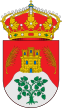 ILMO. AYUNTAMIENTO DE LA PARRILLA. CONCEJALÍA DE CULTURA